Bude provádět v naší obci revize kotlů na tuhá paliva.Dále pak provádí revize, kontroly a čištění komínů,kontroly kotlů na plynná paliva.Termín revizí a kontrol se uskuteční v PÁTEK 13.8.2021-cena za kontrolu a čištění komínu je 350 Kč-cena za kontrolu a čištění plynového kotle je 350 Kč-cena za revizi kotle na tuhá paliva je 800 KčZájemci se mohou objednat telefonicky na telefonním čísle: 608 748 989                                                           S pozdravem: TOPENÁŘSKÝ SERVIS s.r.o                                                                                                             Malá Morávka 287, 793 36				                                                                                                           IČO:  04346971Identifikační čísla spolupracujících subjektů: 04346971, 05104815, 02138115, 02695308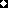 